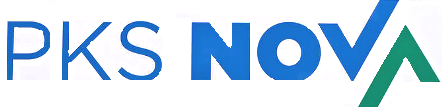 Kursy realizowane  przez P. T. Bielsk Podlaski od 01.07.2020  r.Wykaz oznaczeń:- D - kursuje od poniedziałku do piątku w dni robocze- E – kursuje od poniedziałku do soboty oprócz świąt- + - kursuje w dni wolne od pracy niedziele i święta- 5 – kursuje w piątki- # - kursuje 23 grudnia- b – nie kursuje w dniu 01.I, pierwszy dzień Świąt Wielkanocy i 25. XII- U – Linia Użyteczności Publicznej organizowana przez Marszałka Województwa Podlaskiego							PKS NOVA S.A. P. T. Bielsk PodlaskiRelacjaOdjazdOzn.Białowieża-Hajnówka-Bielsk Podlaski-Brańsk-Ciechanowiec - Warszawa4:45EBiałowieża-Hajnówka-Bielsk Podlaski-Brańsk-Ciechanowiec - Warszawa6:35+, bWarszawa-Ciechanowiec-Brańsk-Bielsk Podlaski-Hajnówka-Białowieża15:00E,+, bBielsk Podlaski-Brańsk-Ciechanowiec – Brok - Warszawa14:105,+,#, bWarszawa- Brok - Ciechanowiec-Brańsk-Bielsk Podlaski19:205,+,#, bBielsk Podlaski-Krywiatycze6:35DKrywiatycze-Bielsk Podlaski7:05DBielsk Podlaski-Orla10:00DOrla-Bielsk Podlaski10:30DBielsk Podlaski-Orla14:30DOrla-Bielsk Podlaski14:50DBielsk Podlaski-Krywiatycze16:10DKrywiatycze-Bielsk Podlaski16:35DRudka-Bielsk Podlaski6:50DBielsk Podlaski-Rudka10:20DCzeremcha - Bielsk Podlaski- Zabłudów - Białystok6:40D,UBiałystok – Zabłudów – Bielsk Podlaski - Czeremcha14:10D,UBielsk Podlaski – Hołody - Hajnówka6:15D,UHajnówka – Hołody – Bielsk Podlaski6:55D,UBielsk Podlaski – Hołody - Hajnówka14:30D,UHajnówka – Hołody – Bielsk Podlaski15:20D,UBielsk Podlaski – Boćki -Dziadkowice - Siemiatycze7:35D,USiemiatycze – Dziadkowice – Boćki – Bielsk Podlaski10:35D,U